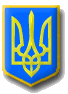 ЛИТОВЕЗЬКА    СІЛЬСЬКА РАДАВОЛИНСЬКА ОБЛАСТЬ, ІВАНИЧІВСЬКИЙ     РАЙОН                                            Сьомого скликанняР І Ш Е Н Н ЯВід  28 лютого 2019 року                 с.Литовеж                                     №23/15 Про внесення змін до штатного розпису ЗДО «Сонечко Розглянувши прохання директора ЗДО «Сонечко» Шелещук В.Ф., відповідно до статті 64 Господарського кодексу України, відповідно до статті 26 Закону України «Про місцеве самоврядування в Україні», статті 39 Закону України «Про дошкільну освіту», відповідно до наказу Міністерства освіти і науки №1055 від 04.11.2010 року «Про затвердження Типових штатних нормативів дошкільних навчальних закладів», Литовезька сільська радаВИРІШИЛА:1. Внести зміни до штатного розпису Закладу дошкільної освіти «Сонечко» затвердженого 22 сесією сільської ради 7 скликання від 20 грудня 2018 року №22/9 «Про  внесення змін та затвердження штатних  розписів закладів, установ освіти та  культури Литовезької  сільської ради»:1.1. Ввести до штатного розпису Закладу дошкільної освіти «Сонечко» 0,5 ставки штатної одиниці медичної сестри.1.2. Привести у відповідність до Закону України «Про освіту»  №2145-VIII від 05.09.2017 року( зі змінами) найменування посади, змінивши її у штатному розписі: з «Завідувач» на «Директор».1.3. Відділу бухгалтерського обліку та  звітності внести зміни в штатний розпис Закладу дошкільної освіти «Сонечко»  і провести відповідні розрахунки згідно внесених змін.2. Затвердити штатний розпис Закладу дошкільної освіти «Сонечко»   в новій редакції (додаток 1).3. Рішення набирає чинності з 01 березня 2019  року.4.  Контроль за виконанням цього рішення покласти на постійну комісію з питань освіти, фізичного виховання, культури, охорони здоров’я, соціальної політики, регламенту та депутатської етики.Сільський голова                                                                                          І.Іванчук